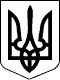                            128 СЕСІЯ ЩАСЛИВЦЕВСЬКОЇ СІЛЬСЬКОЇ РАДИ7 СКЛИКАННЯРІШЕННЯ 09.10.2020 р.                                      № 2603с. ЩасливцевеПро впорядкування адресиземельної ділянки Розглянувши заяву гр. *** (вх.№ *** від 15.09.2020р.) про впорядкування адреси земельної ділянки, розташованої по вул. Азовська, *** с. Генічеська Гірка, яка перебуває у власності заявниці на підставі договору дарування земельної ділянки від 02 червня 2004р., зареєстрованого в реєстрі за № ***, та надані документи, враховуючі, що по вул. Азовській існує декілька окремих земельних ділянок з однаковою адресою, керуючись ст. 26 Закону України «Про місцеве самоврядування в Україні», сесія Щасливцевської сільської радиВИРІШИЛА:1. Присвоїти земельній ділянці, яка перебуває у приватній власності   гр. *** на підставі договору дарування земельної ділянки від 02 червня 2004р., зареєстрованого в реєстрі за № ***, загальною площею 0,155215 га, для будівництва і обслуговування житлового будинку, господарських будівель і споруд нову адресу – вул. Азовська, *** с. Генічеська Гірка Генічеського району Херсонської області.2. Контроль за виконанням рішення покласти на постійну комісію Щасливцевської сільської ради з питань регулювання земельних відносин та охорони навколишнього середовища.Сільський голова                                                                     В.ПЛОХУШКО